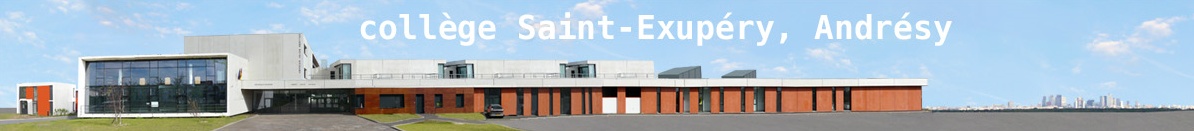 Jeudi 13 Juin 2013 de 16h15 à 19h30JOURNEE PORTES OUVERTESAUCOLLEGE SAINT-EXUPERY D’ANDRESY       INSCRIPTION DES ELEVES  DE SIXIEME POUR       L’ANNEE 2013/2014                   VISITE DU COLLEGEPour en savoir plus  consultez le site du collège : http://www.clg-st-exupery-andresy.ac-versailles.fr/